TEKNİK SORU ANKETİ*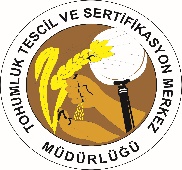 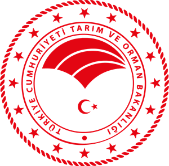 (TECHNICAL QUESTIONNAIRE FORM)**  Başvuru tarihi (Application date)	:**  Dosya numarası (File number)	:**  Başvuru tarihi (Application date)	:**  Dosya numarası (File number)	:**  Başvuru tarihi (Application date)	:**  Dosya numarası (File number)	:**  Başvuru tarihi (Application date)	:**  Dosya numarası (File number)	:**  Başvuru tarihi (Application date)	:**  Dosya numarası (File number)	:**  Başvuru tarihi (Application date)	:**  Dosya numarası (File number)	:**  Başvuru tarihi (Application date)	:**  Dosya numarası (File number)	:**  Başvuru tarihi (Application date)	:**  Dosya numarası (File number)	:**  Başvuru tarihi (Application date)	:**  Dosya numarası (File number)	:**  Başvuru tarihi (Application date)	:**  Dosya numarası (File number)	:**  Başvuru tarihi (Application date)	:**  Dosya numarası (File number)	:1.Botanik sınıflandırması (Botanical classification);11.Botanik sınıflandırması (Botanical classification);11.Botanik sınıflandırması (Botanical classification);11.Botanik sınıflandırması (Botanical classification);11.Botanik sınıflandırması (Botanical classification);11.Botanik sınıflandırması (Botanical classification);11.Botanik sınıflandırması (Botanical classification);11.Botanik sınıflandırması (Botanical classification);11.Botanik sınıflandırması (Botanical classification);11.Botanik sınıflandırması (Botanical classification);11.Botanik sınıflandırması (Botanical classification);12. Başvuru yapan (Applicant)Kişi, kurum veya kuruluş                                                   :(Person, institution or company)			Adresi                                                                                   :(Address)  Telefon ve faks numarası	                                            :		(Phone and fax number)			 e-posta adresi (e-mail address)		                :Islahçı (Eğer başvuru sahibinden farklı ise)		  :Breeder (if it is different from applicant))		3. Önerilen isimlendirme ve ıslahçı referansı      Proposed denomination and breeder’s reference Çeşidin önerilen adı  	                                                          :(Proposed denomination)Islahçının onayı 					  :(Breeder’s reference))Islah edildiği yer ve yılı 	       	                              :(Location and year of breeding)	Islah eden kişi, kurum veya kuruluş		                :(Person,institution or company of breeding)	2. Başvuru yapan (Applicant)Kişi, kurum veya kuruluş                                                   :(Person, institution or company)			Adresi                                                                                   :(Address)  Telefon ve faks numarası	                                            :		(Phone and fax number)			 e-posta adresi (e-mail address)		                :Islahçı (Eğer başvuru sahibinden farklı ise)		  :Breeder (if it is different from applicant))		3. Önerilen isimlendirme ve ıslahçı referansı      Proposed denomination and breeder’s reference Çeşidin önerilen adı  	                                                          :(Proposed denomination)Islahçının onayı 					  :(Breeder’s reference))Islah edildiği yer ve yılı 	       	                              :(Location and year of breeding)	Islah eden kişi, kurum veya kuruluş		                :(Person,institution or company of breeding)	2. Başvuru yapan (Applicant)Kişi, kurum veya kuruluş                                                   :(Person, institution or company)			Adresi                                                                                   :(Address)  Telefon ve faks numarası	                                            :		(Phone and fax number)			 e-posta adresi (e-mail address)		                :Islahçı (Eğer başvuru sahibinden farklı ise)		  :Breeder (if it is different from applicant))		3. Önerilen isimlendirme ve ıslahçı referansı      Proposed denomination and breeder’s reference Çeşidin önerilen adı  	                                                          :(Proposed denomination)Islahçının onayı 					  :(Breeder’s reference))Islah edildiği yer ve yılı 	       	                              :(Location and year of breeding)	Islah eden kişi, kurum veya kuruluş		                :(Person,institution or company of breeding)	2. Başvuru yapan (Applicant)Kişi, kurum veya kuruluş                                                   :(Person, institution or company)			Adresi                                                                                   :(Address)  Telefon ve faks numarası	                                            :		(Phone and fax number)			 e-posta adresi (e-mail address)		                :Islahçı (Eğer başvuru sahibinden farklı ise)		  :Breeder (if it is different from applicant))		3. Önerilen isimlendirme ve ıslahçı referansı      Proposed denomination and breeder’s reference Çeşidin önerilen adı  	                                                          :(Proposed denomination)Islahçının onayı 					  :(Breeder’s reference))Islah edildiği yer ve yılı 	       	                              :(Location and year of breeding)	Islah eden kişi, kurum veya kuruluş		                :(Person,institution or company of breeding)	2. Başvuru yapan (Applicant)Kişi, kurum veya kuruluş                                                   :(Person, institution or company)			Adresi                                                                                   :(Address)  Telefon ve faks numarası	                                            :		(Phone and fax number)			 e-posta adresi (e-mail address)		                :Islahçı (Eğer başvuru sahibinden farklı ise)		  :Breeder (if it is different from applicant))		3. Önerilen isimlendirme ve ıslahçı referansı      Proposed denomination and breeder’s reference Çeşidin önerilen adı  	                                                          :(Proposed denomination)Islahçının onayı 					  :(Breeder’s reference))Islah edildiği yer ve yılı 	       	                              :(Location and year of breeding)	Islah eden kişi, kurum veya kuruluş		                :(Person,institution or company of breeding)	2. Başvuru yapan (Applicant)Kişi, kurum veya kuruluş                                                   :(Person, institution or company)			Adresi                                                                                   :(Address)  Telefon ve faks numarası	                                            :		(Phone and fax number)			 e-posta adresi (e-mail address)		                :Islahçı (Eğer başvuru sahibinden farklı ise)		  :Breeder (if it is different from applicant))		3. Önerilen isimlendirme ve ıslahçı referansı      Proposed denomination and breeder’s reference Çeşidin önerilen adı  	                                                          :(Proposed denomination)Islahçının onayı 					  :(Breeder’s reference))Islah edildiği yer ve yılı 	       	                              :(Location and year of breeding)	Islah eden kişi, kurum veya kuruluş		                :(Person,institution or company of breeding)	2. Başvuru yapan (Applicant)Kişi, kurum veya kuruluş                                                   :(Person, institution or company)			Adresi                                                                                   :(Address)  Telefon ve faks numarası	                                            :		(Phone and fax number)			 e-posta adresi (e-mail address)		                :Islahçı (Eğer başvuru sahibinden farklı ise)		  :Breeder (if it is different from applicant))		3. Önerilen isimlendirme ve ıslahçı referansı      Proposed denomination and breeder’s reference Çeşidin önerilen adı  	                                                          :(Proposed denomination)Islahçının onayı 					  :(Breeder’s reference))Islah edildiği yer ve yılı 	       	                              :(Location and year of breeding)	Islah eden kişi, kurum veya kuruluş		                :(Person,institution or company of breeding)	2. Başvuru yapan (Applicant)Kişi, kurum veya kuruluş                                                   :(Person, institution or company)			Adresi                                                                                   :(Address)  Telefon ve faks numarası	                                            :		(Phone and fax number)			 e-posta adresi (e-mail address)		                :Islahçı (Eğer başvuru sahibinden farklı ise)		  :Breeder (if it is different from applicant))		3. Önerilen isimlendirme ve ıslahçı referansı      Proposed denomination and breeder’s reference Çeşidin önerilen adı  	                                                          :(Proposed denomination)Islahçının onayı 					  :(Breeder’s reference))Islah edildiği yer ve yılı 	       	                              :(Location and year of breeding)	Islah eden kişi, kurum veya kuruluş		                :(Person,institution or company of breeding)	2. Başvuru yapan (Applicant)Kişi, kurum veya kuruluş                                                   :(Person, institution or company)			Adresi                                                                                   :(Address)  Telefon ve faks numarası	                                            :		(Phone and fax number)			 e-posta adresi (e-mail address)		                :Islahçı (Eğer başvuru sahibinden farklı ise)		  :Breeder (if it is different from applicant))		3. Önerilen isimlendirme ve ıslahçı referansı      Proposed denomination and breeder’s reference Çeşidin önerilen adı  	                                                          :(Proposed denomination)Islahçının onayı 					  :(Breeder’s reference))Islah edildiği yer ve yılı 	       	                              :(Location and year of breeding)	Islah eden kişi, kurum veya kuruluş		                :(Person,institution or company of breeding)	2. Başvuru yapan (Applicant)Kişi, kurum veya kuruluş                                                   :(Person, institution or company)			Adresi                                                                                   :(Address)  Telefon ve faks numarası	                                            :		(Phone and fax number)			 e-posta adresi (e-mail address)		                :Islahçı (Eğer başvuru sahibinden farklı ise)		  :Breeder (if it is different from applicant))		3. Önerilen isimlendirme ve ıslahçı referansı      Proposed denomination and breeder’s reference Çeşidin önerilen adı  	                                                          :(Proposed denomination)Islahçının onayı 					  :(Breeder’s reference))Islah edildiği yer ve yılı 	       	                              :(Location and year of breeding)	Islah eden kişi, kurum veya kuruluş		                :(Person,institution or company of breeding)	2. Başvuru yapan (Applicant)Kişi, kurum veya kuruluş                                                   :(Person, institution or company)			Adresi                                                                                   :(Address)  Telefon ve faks numarası	                                            :		(Phone and fax number)			 e-posta adresi (e-mail address)		                :Islahçı (Eğer başvuru sahibinden farklı ise)		  :Breeder (if it is different from applicant))		3. Önerilen isimlendirme ve ıslahçı referansı      Proposed denomination and breeder’s reference Çeşidin önerilen adı  	                                                          :(Proposed denomination)Islahçının onayı 					  :(Breeder’s reference))Islah edildiği yer ve yılı 	       	                              :(Location and year of breeding)	Islah eden kişi, kurum veya kuruluş		                :(Person,institution or company of breeding)	*Başvuru formu eksiksiz doldurulmalıdır. Lütfen bütün sorulara cevap veriniz aksi takdirde başvurunuz kabul edilmeyecektir.(Application form should be filled completely. Please answer all questions, otherwise your application will  not be accepted)**Tohumluk Kontrol ve Sertifikasyon Merkezi Müdürlüğü tarafından doldurulacaktır. (Will be filled by variety registration and seed certification center)*Başvuru formu eksiksiz doldurulmalıdır. Lütfen bütün sorulara cevap veriniz aksi takdirde başvurunuz kabul edilmeyecektir.(Application form should be filled completely. Please answer all questions, otherwise your application will  not be accepted)**Tohumluk Kontrol ve Sertifikasyon Merkezi Müdürlüğü tarafından doldurulacaktır. (Will be filled by variety registration and seed certification center)*Başvuru formu eksiksiz doldurulmalıdır. Lütfen bütün sorulara cevap veriniz aksi takdirde başvurunuz kabul edilmeyecektir.(Application form should be filled completely. Please answer all questions, otherwise your application will  not be accepted)**Tohumluk Kontrol ve Sertifikasyon Merkezi Müdürlüğü tarafından doldurulacaktır. (Will be filled by variety registration and seed certification center)*Başvuru formu eksiksiz doldurulmalıdır. Lütfen bütün sorulara cevap veriniz aksi takdirde başvurunuz kabul edilmeyecektir.(Application form should be filled completely. Please answer all questions, otherwise your application will  not be accepted)**Tohumluk Kontrol ve Sertifikasyon Merkezi Müdürlüğü tarafından doldurulacaktır. (Will be filled by variety registration and seed certification center)*Başvuru formu eksiksiz doldurulmalıdır. Lütfen bütün sorulara cevap veriniz aksi takdirde başvurunuz kabul edilmeyecektir.(Application form should be filled completely. Please answer all questions, otherwise your application will  not be accepted)**Tohumluk Kontrol ve Sertifikasyon Merkezi Müdürlüğü tarafından doldurulacaktır. (Will be filled by variety registration and seed certification center)*Başvuru formu eksiksiz doldurulmalıdır. Lütfen bütün sorulara cevap veriniz aksi takdirde başvurunuz kabul edilmeyecektir.(Application form should be filled completely. Please answer all questions, otherwise your application will  not be accepted)**Tohumluk Kontrol ve Sertifikasyon Merkezi Müdürlüğü tarafından doldurulacaktır. (Will be filled by variety registration and seed certification center)*Başvuru formu eksiksiz doldurulmalıdır. Lütfen bütün sorulara cevap veriniz aksi takdirde başvurunuz kabul edilmeyecektir.(Application form should be filled completely. Please answer all questions, otherwise your application will  not be accepted)**Tohumluk Kontrol ve Sertifikasyon Merkezi Müdürlüğü tarafından doldurulacaktır. (Will be filled by variety registration and seed certification center)*Başvuru formu eksiksiz doldurulmalıdır. Lütfen bütün sorulara cevap veriniz aksi takdirde başvurunuz kabul edilmeyecektir.(Application form should be filled completely. Please answer all questions, otherwise your application will  not be accepted)**Tohumluk Kontrol ve Sertifikasyon Merkezi Müdürlüğü tarafından doldurulacaktır. (Will be filled by variety registration and seed certification center)*Başvuru formu eksiksiz doldurulmalıdır. Lütfen bütün sorulara cevap veriniz aksi takdirde başvurunuz kabul edilmeyecektir.(Application form should be filled completely. Please answer all questions, otherwise your application will  not be accepted)**Tohumluk Kontrol ve Sertifikasyon Merkezi Müdürlüğü tarafından doldurulacaktır. (Will be filled by variety registration and seed certification center)*Başvuru formu eksiksiz doldurulmalıdır. Lütfen bütün sorulara cevap veriniz aksi takdirde başvurunuz kabul edilmeyecektir.(Application form should be filled completely. Please answer all questions, otherwise your application will  not be accepted)**Tohumluk Kontrol ve Sertifikasyon Merkezi Müdürlüğü tarafından doldurulacaktır. (Will be filled by variety registration and seed certification center)*Başvuru formu eksiksiz doldurulmalıdır. Lütfen bütün sorulara cevap veriniz aksi takdirde başvurunuz kabul edilmeyecektir.(Application form should be filled completely. Please answer all questions, otherwise your application will  not be accepted)**Tohumluk Kontrol ve Sertifikasyon Merkezi Müdürlüğü tarafından doldurulacaktır. (Will be filled by variety registration and seed certification center)#4.	Islah programı ve çeşidin çoğaltımı hakkında bilgi Information on the breeding scheme and propagation of the variety 	4.1 	Islah planı (Breeding scheme)	 Çeşidin elde edilmesi (Variety resulting from)4.1.1	MelezlemeCrossing  (a)	kontrollü melezleme	[   ](lütfen ebeveyn çeşitlerini belirtiniz)	controlled cross (please state parent varieties)	(b)	kısmen bilinen melezleme	[   ](lütfen bilinen ebeveyn çeşit/çeşitlerini belirtiniz)partially known cross	(please state known parent variety(ies))	(c)	bilinmeyen melezleme 	[   ]	unknown cross4.1.2	Mutasyon	[   ](lütfen ebeveyn çeşidini belirtiniz) Mutation (please state parent variety)	4.1.3	Keşif ve geliştirme	[   ](nerede, ne zaman keşfedildiğini ve nasıl geliştirildiğini belirtiniz)Discovery and development (please state where and when discovered and how developed)
4.1.4	Diğer (lütfen ayrıntıları belirtiniz)	[   ] Other (please provide details)4.2	Çeşidin çoğaltma metodu (Method of propagating the variety)#4.	Islah programı ve çeşidin çoğaltımı hakkında bilgi Information on the breeding scheme and propagation of the variety 	4.1 	Islah planı (Breeding scheme)	 Çeşidin elde edilmesi (Variety resulting from)4.1.1	MelezlemeCrossing  (a)	kontrollü melezleme	[   ](lütfen ebeveyn çeşitlerini belirtiniz)	controlled cross (please state parent varieties)	(b)	kısmen bilinen melezleme	[   ](lütfen bilinen ebeveyn çeşit/çeşitlerini belirtiniz)partially known cross	(please state known parent variety(ies))	(c)	bilinmeyen melezleme 	[   ]	unknown cross4.1.2	Mutasyon	[   ](lütfen ebeveyn çeşidini belirtiniz) Mutation (please state parent variety)	4.1.3	Keşif ve geliştirme	[   ](nerede, ne zaman keşfedildiğini ve nasıl geliştirildiğini belirtiniz)Discovery and development (please state where and when discovered and how developed)
4.1.4	Diğer (lütfen ayrıntıları belirtiniz)	[   ] Other (please provide details)4.2	Çeşidin çoğaltma metodu (Method of propagating the variety)#4.	Islah programı ve çeşidin çoğaltımı hakkında bilgi Information on the breeding scheme and propagation of the variety 	4.1 	Islah planı (Breeding scheme)	 Çeşidin elde edilmesi (Variety resulting from)4.1.1	MelezlemeCrossing  (a)	kontrollü melezleme	[   ](lütfen ebeveyn çeşitlerini belirtiniz)	controlled cross (please state parent varieties)	(b)	kısmen bilinen melezleme	[   ](lütfen bilinen ebeveyn çeşit/çeşitlerini belirtiniz)partially known cross	(please state known parent variety(ies))	(c)	bilinmeyen melezleme 	[   ]	unknown cross4.1.2	Mutasyon	[   ](lütfen ebeveyn çeşidini belirtiniz) Mutation (please state parent variety)	4.1.3	Keşif ve geliştirme	[   ](nerede, ne zaman keşfedildiğini ve nasıl geliştirildiğini belirtiniz)Discovery and development (please state where and when discovered and how developed)
4.1.4	Diğer (lütfen ayrıntıları belirtiniz)	[   ] Other (please provide details)4.2	Çeşidin çoğaltma metodu (Method of propagating the variety)#4.	Islah programı ve çeşidin çoğaltımı hakkında bilgi Information on the breeding scheme and propagation of the variety 	4.1 	Islah planı (Breeding scheme)	 Çeşidin elde edilmesi (Variety resulting from)4.1.1	MelezlemeCrossing  (a)	kontrollü melezleme	[   ](lütfen ebeveyn çeşitlerini belirtiniz)	controlled cross (please state parent varieties)	(b)	kısmen bilinen melezleme	[   ](lütfen bilinen ebeveyn çeşit/çeşitlerini belirtiniz)partially known cross	(please state known parent variety(ies))	(c)	bilinmeyen melezleme 	[   ]	unknown cross4.1.2	Mutasyon	[   ](lütfen ebeveyn çeşidini belirtiniz) Mutation (please state parent variety)	4.1.3	Keşif ve geliştirme	[   ](nerede, ne zaman keşfedildiğini ve nasıl geliştirildiğini belirtiniz)Discovery and development (please state where and when discovered and how developed)
4.1.4	Diğer (lütfen ayrıntıları belirtiniz)	[   ] Other (please provide details)4.2	Çeşidin çoğaltma metodu (Method of propagating the variety)#4.	Islah programı ve çeşidin çoğaltımı hakkında bilgi Information on the breeding scheme and propagation of the variety 	4.1 	Islah planı (Breeding scheme)	 Çeşidin elde edilmesi (Variety resulting from)4.1.1	MelezlemeCrossing  (a)	kontrollü melezleme	[   ](lütfen ebeveyn çeşitlerini belirtiniz)	controlled cross (please state parent varieties)	(b)	kısmen bilinen melezleme	[   ](lütfen bilinen ebeveyn çeşit/çeşitlerini belirtiniz)partially known cross	(please state known parent variety(ies))	(c)	bilinmeyen melezleme 	[   ]	unknown cross4.1.2	Mutasyon	[   ](lütfen ebeveyn çeşidini belirtiniz) Mutation (please state parent variety)	4.1.3	Keşif ve geliştirme	[   ](nerede, ne zaman keşfedildiğini ve nasıl geliştirildiğini belirtiniz)Discovery and development (please state where and when discovered and how developed)
4.1.4	Diğer (lütfen ayrıntıları belirtiniz)	[   ] Other (please provide details)4.2	Çeşidin çoğaltma metodu (Method of propagating the variety)#4.	Islah programı ve çeşidin çoğaltımı hakkında bilgi Information on the breeding scheme and propagation of the variety 	4.1 	Islah planı (Breeding scheme)	 Çeşidin elde edilmesi (Variety resulting from)4.1.1	MelezlemeCrossing  (a)	kontrollü melezleme	[   ](lütfen ebeveyn çeşitlerini belirtiniz)	controlled cross (please state parent varieties)	(b)	kısmen bilinen melezleme	[   ](lütfen bilinen ebeveyn çeşit/çeşitlerini belirtiniz)partially known cross	(please state known parent variety(ies))	(c)	bilinmeyen melezleme 	[   ]	unknown cross4.1.2	Mutasyon	[   ](lütfen ebeveyn çeşidini belirtiniz) Mutation (please state parent variety)	4.1.3	Keşif ve geliştirme	[   ](nerede, ne zaman keşfedildiğini ve nasıl geliştirildiğini belirtiniz)Discovery and development (please state where and when discovered and how developed)
4.1.4	Diğer (lütfen ayrıntıları belirtiniz)	[   ] Other (please provide details)4.2	Çeşidin çoğaltma metodu (Method of propagating the variety)#4.	Islah programı ve çeşidin çoğaltımı hakkında bilgi Information on the breeding scheme and propagation of the variety 	4.1 	Islah planı (Breeding scheme)	 Çeşidin elde edilmesi (Variety resulting from)4.1.1	MelezlemeCrossing  (a)	kontrollü melezleme	[   ](lütfen ebeveyn çeşitlerini belirtiniz)	controlled cross (please state parent varieties)	(b)	kısmen bilinen melezleme	[   ](lütfen bilinen ebeveyn çeşit/çeşitlerini belirtiniz)partially known cross	(please state known parent variety(ies))	(c)	bilinmeyen melezleme 	[   ]	unknown cross4.1.2	Mutasyon	[   ](lütfen ebeveyn çeşidini belirtiniz) Mutation (please state parent variety)	4.1.3	Keşif ve geliştirme	[   ](nerede, ne zaman keşfedildiğini ve nasıl geliştirildiğini belirtiniz)Discovery and development (please state where and when discovered and how developed)
4.1.4	Diğer (lütfen ayrıntıları belirtiniz)	[   ] Other (please provide details)4.2	Çeşidin çoğaltma metodu (Method of propagating the variety)#4.	Islah programı ve çeşidin çoğaltımı hakkında bilgi Information on the breeding scheme and propagation of the variety 	4.1 	Islah planı (Breeding scheme)	 Çeşidin elde edilmesi (Variety resulting from)4.1.1	MelezlemeCrossing  (a)	kontrollü melezleme	[   ](lütfen ebeveyn çeşitlerini belirtiniz)	controlled cross (please state parent varieties)	(b)	kısmen bilinen melezleme	[   ](lütfen bilinen ebeveyn çeşit/çeşitlerini belirtiniz)partially known cross	(please state known parent variety(ies))	(c)	bilinmeyen melezleme 	[   ]	unknown cross4.1.2	Mutasyon	[   ](lütfen ebeveyn çeşidini belirtiniz) Mutation (please state parent variety)	4.1.3	Keşif ve geliştirme	[   ](nerede, ne zaman keşfedildiğini ve nasıl geliştirildiğini belirtiniz)Discovery and development (please state where and when discovered and how developed)
4.1.4	Diğer (lütfen ayrıntıları belirtiniz)	[   ] Other (please provide details)4.2	Çeşidin çoğaltma metodu (Method of propagating the variety)#4.	Islah programı ve çeşidin çoğaltımı hakkında bilgi Information on the breeding scheme and propagation of the variety 	4.1 	Islah planı (Breeding scheme)	 Çeşidin elde edilmesi (Variety resulting from)4.1.1	MelezlemeCrossing  (a)	kontrollü melezleme	[   ](lütfen ebeveyn çeşitlerini belirtiniz)	controlled cross (please state parent varieties)	(b)	kısmen bilinen melezleme	[   ](lütfen bilinen ebeveyn çeşit/çeşitlerini belirtiniz)partially known cross	(please state known parent variety(ies))	(c)	bilinmeyen melezleme 	[   ]	unknown cross4.1.2	Mutasyon	[   ](lütfen ebeveyn çeşidini belirtiniz) Mutation (please state parent variety)	4.1.3	Keşif ve geliştirme	[   ](nerede, ne zaman keşfedildiğini ve nasıl geliştirildiğini belirtiniz)Discovery and development (please state where and when discovered and how developed)
4.1.4	Diğer (lütfen ayrıntıları belirtiniz)	[   ] Other (please provide details)4.2	Çeşidin çoğaltma metodu (Method of propagating the variety)#4.	Islah programı ve çeşidin çoğaltımı hakkında bilgi Information on the breeding scheme and propagation of the variety 	4.1 	Islah planı (Breeding scheme)	 Çeşidin elde edilmesi (Variety resulting from)4.1.1	MelezlemeCrossing  (a)	kontrollü melezleme	[   ](lütfen ebeveyn çeşitlerini belirtiniz)	controlled cross (please state parent varieties)	(b)	kısmen bilinen melezleme	[   ](lütfen bilinen ebeveyn çeşit/çeşitlerini belirtiniz)partially known cross	(please state known parent variety(ies))	(c)	bilinmeyen melezleme 	[   ]	unknown cross4.1.2	Mutasyon	[   ](lütfen ebeveyn çeşidini belirtiniz) Mutation (please state parent variety)	4.1.3	Keşif ve geliştirme	[   ](nerede, ne zaman keşfedildiğini ve nasıl geliştirildiğini belirtiniz)Discovery and development (please state where and when discovered and how developed)
4.1.4	Diğer (lütfen ayrıntıları belirtiniz)	[   ] Other (please provide details)4.2	Çeşidin çoğaltma metodu (Method of propagating the variety)#4.	Islah programı ve çeşidin çoğaltımı hakkında bilgi Information on the breeding scheme and propagation of the variety 	4.1 	Islah planı (Breeding scheme)	 Çeşidin elde edilmesi (Variety resulting from)4.1.1	MelezlemeCrossing  (a)	kontrollü melezleme	[   ](lütfen ebeveyn çeşitlerini belirtiniz)	controlled cross (please state parent varieties)	(b)	kısmen bilinen melezleme	[   ](lütfen bilinen ebeveyn çeşit/çeşitlerini belirtiniz)partially known cross	(please state known parent variety(ies))	(c)	bilinmeyen melezleme 	[   ]	unknown cross4.1.2	Mutasyon	[   ](lütfen ebeveyn çeşidini belirtiniz) Mutation (please state parent variety)	4.1.3	Keşif ve geliştirme	[   ](nerede, ne zaman keşfedildiğini ve nasıl geliştirildiğini belirtiniz)Discovery and development (please state where and when discovered and how developed)
4.1.4	Diğer (lütfen ayrıntıları belirtiniz)	[   ] Other (please provide details)4.2	Çeşidin çoğaltma metodu (Method of propagating the variety)5.	Çeşidin belirtilecek karakterleri (parantez içindeki sayı UPOV test kılavuzundaki karaktere karşılık gelmektedir, lütfen en uygun notu veriniz.)Characteristics of the variety to be indicated (the number in brackets refers to the corresponding characteristic in UPOV Test Guidelines;  please mark the note which best corresponds.)5.	Çeşidin belirtilecek karakterleri (parantez içindeki sayı UPOV test kılavuzundaki karaktere karşılık gelmektedir, lütfen en uygun notu veriniz.)Characteristics of the variety to be indicated (the number in brackets refers to the corresponding characteristic in UPOV Test Guidelines;  please mark the note which best corresponds.)5.	Çeşidin belirtilecek karakterleri (parantez içindeki sayı UPOV test kılavuzundaki karaktere karşılık gelmektedir, lütfen en uygun notu veriniz.)Characteristics of the variety to be indicated (the number in brackets refers to the corresponding characteristic in UPOV Test Guidelines;  please mark the note which best corresponds.)5.	Çeşidin belirtilecek karakterleri (parantez içindeki sayı UPOV test kılavuzundaki karaktere karşılık gelmektedir, lütfen en uygun notu veriniz.)Characteristics of the variety to be indicated (the number in brackets refers to the corresponding characteristic in UPOV Test Guidelines;  please mark the note which best corresponds.)5.	Çeşidin belirtilecek karakterleri (parantez içindeki sayı UPOV test kılavuzundaki karaktere karşılık gelmektedir, lütfen en uygun notu veriniz.)Characteristics of the variety to be indicated (the number in brackets refers to the corresponding characteristic in UPOV Test Guidelines;  please mark the note which best corresponds.)5.	Çeşidin belirtilecek karakterleri (parantez içindeki sayı UPOV test kılavuzundaki karaktere karşılık gelmektedir, lütfen en uygun notu veriniz.)Characteristics of the variety to be indicated (the number in brackets refers to the corresponding characteristic in UPOV Test Guidelines;  please mark the note which best corresponds.)5.	Çeşidin belirtilecek karakterleri (parantez içindeki sayı UPOV test kılavuzundaki karaktere karşılık gelmektedir, lütfen en uygun notu veriniz.)Characteristics of the variety to be indicated (the number in brackets refers to the corresponding characteristic in UPOV Test Guidelines;  please mark the note which best corresponds.)5.	Çeşidin belirtilecek karakterleri (parantez içindeki sayı UPOV test kılavuzundaki karaktere karşılık gelmektedir, lütfen en uygun notu veriniz.)Characteristics of the variety to be indicated (the number in brackets refers to the corresponding characteristic in UPOV Test Guidelines;  please mark the note which best corresponds.)5.	Çeşidin belirtilecek karakterleri (parantez içindeki sayı UPOV test kılavuzundaki karaktere karşılık gelmektedir, lütfen en uygun notu veriniz.)Characteristics of the variety to be indicated (the number in brackets refers to the corresponding characteristic in UPOV Test Guidelines;  please mark the note which best corresponds.)5.	Çeşidin belirtilecek karakterleri (parantez içindeki sayı UPOV test kılavuzundaki karaktere karşılık gelmektedir, lütfen en uygun notu veriniz.)Characteristics of the variety to be indicated (the number in brackets refers to the corresponding characteristic in UPOV Test Guidelines;  please mark the note which best corresponds.)5.	Çeşidin belirtilecek karakterleri (parantez içindeki sayı UPOV test kılavuzundaki karaktere karşılık gelmektedir, lütfen en uygun notu veriniz.)Characteristics of the variety to be indicated (the number in brackets refers to the corresponding characteristic in UPOV Test Guidelines;  please mark the note which best corresponds.)ÖzelliklerÖzelliklerÖzelliklerCharacteristicsCharacteristicsCharacteristicsÖrnek Çeşitler Example Varieties Örnek Çeşitler Example Varieties Örnek Çeşitler Example Varieties Not Note5.1
(3)Sap: Boyuna kesit şekliSap: Boyuna kesit şekliSap: Boyuna kesit şekliStipe: Shape in longitudinal sectionStipe: Shape in longitudinal sectionStipe: Shape in longitudinal sectionSona doğru genişleyen silindirikSona doğru genişleyen silindirikSona doğru genişleyen silindirikclub-shapedclub-shapedclub-shapedAeryni (e), HOKUTO PLE-2go (e), KX-EG070 (e)Aeryni (e), HOKUTO PLE-2go (e), KX-EG070 (e)Aeryni (e), HOKUTO PLE-2go (e), KX-EG070 (e)1 [   ]SilindirikSilindirikSilindirikcylindricalcylindricalcylindricalChunchu2ho (o), Helios (o)Chunchu2ho (o), Helios (o)Chunchu2ho (o), Helios (o)2 [   ]Çanak şeklindeÇanak şeklindeÇanak şeklindepot-shapedpot-shapedpot-shapedMaehyang (e)Maehyang (e)Maehyang (e)3 [   ]Tabanda konik Tabanda konik Tabanda konik tapered at basetapered at basetapered at baseMongblang (e)Mongblang (e)Mongblang (e)4 [   ]5.2
(7)Şapka: Boyuna kesitte üst yüzeyin eğriliğiŞapka: Boyuna kesitte üst yüzeyin eğriliğiŞapka: Boyuna kesitte üst yüzeyin eğriliğiCap: Curvature of upper surface in longitudinal section Cap: Curvature of upper surface in longitudinal section Cap: Curvature of upper surface in longitudinal section Güçlü dışbükeyGüçlü dışbükeyGüçlü dışbükeystrongly convexstrongly convexstrongly convexNonggi 1ho (o)Nonggi 1ho (o)Nonggi 1ho (o)1 [   ]Zayıf dışbükeyZayıf dışbükeyZayıf dışbükeyweakly convexweakly convexweakly convexAeryni (e), KX-EG079 (e)Aeryni (e), KX-EG079 (e)Aeryni (e), KX-EG079 (e)2 [   ]İçbükeyİçbükeyİçbükeyconcaveconcaveconcaveChunchu 2ho (o), Suhan (o)Chunchu 2ho (o), Suhan (o)Chunchu 2ho (o), Suhan (o)3 [   ]5.3Şapka: RenkŞapka: RenkŞapka: RenkCap: ColorCap: ColorCap: Color(8)BeyazBeyazBeyazWhiteWhiteWhiteGoni (o)Goni (o)Goni (o)1 [   ]Orta kahverengiOrta kahverengiOrta kahverengiMedium brownMedium brownMedium brownHOKUTO PLE-2go (e), Yeoreumneutari 1ho (p), 3014 (p)HOKUTO PLE-2go (e), Yeoreumneutari 1ho (p), 3014 (p)HOKUTO PLE-2go (e), Yeoreumneutari 1ho (p), 3014 (p)2 [   ]Koyu kahverengiKoyu kahverengiKoyu kahverengiDark brownDark brownDark brownHosan (p)Hosan (p)Hosan (p)3 [   ]Orta griOrta griOrta griMedium greyMedium greyMedium greyChunchu 2ho (o), Fotios (o), Helios (o), HK 35 (o), Ikaros (o), KX-EG070 (e)Chunchu 2ho (o), Fotios (o), Helios (o), HK 35 (o), Ikaros (o), KX-EG070 (e)Chunchu 2ho (o), Fotios (o), Helios (o), HK 35 (o), Ikaros (o), KX-EG070 (e)4 [   ]Koyu griKoyu griKoyu griDark GreyDark GreyDark GreyManchuri (o), Nonggi 2-1ho (o)Manchuri (o), Nonggi 2-1ho (o)Manchuri (o), Nonggi 2-1ho (o)5 [   ]5.4Meyve gövdesi: KümeMeyve gövdesi: KümeMeyve gövdesi: KümeFruit body: ClusterFruit body: ClusterFruit body: Cluster(12)YokYokYokAbsentAbsentAbsentKX-EG070 (e), Yeoreumneutari1ho (p)KX-EG070 (e), Yeoreumneutari1ho (p)KX-EG070 (e), Yeoreumneutari1ho (p)1 [   ]VarVarVarPresentPresentPresentHK 35 (o), KX-EG1001 (e), Suhan (o)HK 35 (o), KX-EG1001 (e), Suhan (o)HK 35 (o), KX-EG1001 (e), Suhan (o)9 [   ]6.	Benzer çeşitler ve benzer çeşitlerden olan farklılıklarıSimilar varieties and differences from those varietiesLütfen aşağıdaki tabloyu ve boşlukları aday çeşidinizin, aday çeşidinize en çok benzeyen diğer çeşitten (veya çeşitlerden) nasıl ayırt edildiğine dair bilgi vermek için kullanınız.  Bu bilgi deneme yapacak kuruluşun farklılık değerlendirmesini daha etkili bir şekilde yapmasına yardımcı olabilir.Please use the table and spaces provided for comments, below to provide information on how your candidate variety differs from the variety (or varieties) which, to the best of your knowledge, is (or are) most similar.  This information may help the examination authority to conduct its examination of distinctness in a more efficient way.6.	Benzer çeşitler ve benzer çeşitlerden olan farklılıklarıSimilar varieties and differences from those varietiesLütfen aşağıdaki tabloyu ve boşlukları aday çeşidinizin, aday çeşidinize en çok benzeyen diğer çeşitten (veya çeşitlerden) nasıl ayırt edildiğine dair bilgi vermek için kullanınız.  Bu bilgi deneme yapacak kuruluşun farklılık değerlendirmesini daha etkili bir şekilde yapmasına yardımcı olabilir.Please use the table and spaces provided for comments, below to provide information on how your candidate variety differs from the variety (or varieties) which, to the best of your knowledge, is (or are) most similar.  This information may help the examination authority to conduct its examination of distinctness in a more efficient way.6.	Benzer çeşitler ve benzer çeşitlerden olan farklılıklarıSimilar varieties and differences from those varietiesLütfen aşağıdaki tabloyu ve boşlukları aday çeşidinizin, aday çeşidinize en çok benzeyen diğer çeşitten (veya çeşitlerden) nasıl ayırt edildiğine dair bilgi vermek için kullanınız.  Bu bilgi deneme yapacak kuruluşun farklılık değerlendirmesini daha etkili bir şekilde yapmasına yardımcı olabilir.Please use the table and spaces provided for comments, below to provide information on how your candidate variety differs from the variety (or varieties) which, to the best of your knowledge, is (or are) most similar.  This information may help the examination authority to conduct its examination of distinctness in a more efficient way.6.	Benzer çeşitler ve benzer çeşitlerden olan farklılıklarıSimilar varieties and differences from those varietiesLütfen aşağıdaki tabloyu ve boşlukları aday çeşidinizin, aday çeşidinize en çok benzeyen diğer çeşitten (veya çeşitlerden) nasıl ayırt edildiğine dair bilgi vermek için kullanınız.  Bu bilgi deneme yapacak kuruluşun farklılık değerlendirmesini daha etkili bir şekilde yapmasına yardımcı olabilir.Please use the table and spaces provided for comments, below to provide information on how your candidate variety differs from the variety (or varieties) which, to the best of your knowledge, is (or are) most similar.  This information may help the examination authority to conduct its examination of distinctness in a more efficient way.6.	Benzer çeşitler ve benzer çeşitlerden olan farklılıklarıSimilar varieties and differences from those varietiesLütfen aşağıdaki tabloyu ve boşlukları aday çeşidinizin, aday çeşidinize en çok benzeyen diğer çeşitten (veya çeşitlerden) nasıl ayırt edildiğine dair bilgi vermek için kullanınız.  Bu bilgi deneme yapacak kuruluşun farklılık değerlendirmesini daha etkili bir şekilde yapmasına yardımcı olabilir.Please use the table and spaces provided for comments, below to provide information on how your candidate variety differs from the variety (or varieties) which, to the best of your knowledge, is (or are) most similar.  This information may help the examination authority to conduct its examination of distinctness in a more efficient way.6.	Benzer çeşitler ve benzer çeşitlerden olan farklılıklarıSimilar varieties and differences from those varietiesLütfen aşağıdaki tabloyu ve boşlukları aday çeşidinizin, aday çeşidinize en çok benzeyen diğer çeşitten (veya çeşitlerden) nasıl ayırt edildiğine dair bilgi vermek için kullanınız.  Bu bilgi deneme yapacak kuruluşun farklılık değerlendirmesini daha etkili bir şekilde yapmasına yardımcı olabilir.Please use the table and spaces provided for comments, below to provide information on how your candidate variety differs from the variety (or varieties) which, to the best of your knowledge, is (or are) most similar.  This information may help the examination authority to conduct its examination of distinctness in a more efficient way.6.	Benzer çeşitler ve benzer çeşitlerden olan farklılıklarıSimilar varieties and differences from those varietiesLütfen aşağıdaki tabloyu ve boşlukları aday çeşidinizin, aday çeşidinize en çok benzeyen diğer çeşitten (veya çeşitlerden) nasıl ayırt edildiğine dair bilgi vermek için kullanınız.  Bu bilgi deneme yapacak kuruluşun farklılık değerlendirmesini daha etkili bir şekilde yapmasına yardımcı olabilir.Please use the table and spaces provided for comments, below to provide information on how your candidate variety differs from the variety (or varieties) which, to the best of your knowledge, is (or are) most similar.  This information may help the examination authority to conduct its examination of distinctness in a more efficient way.6.	Benzer çeşitler ve benzer çeşitlerden olan farklılıklarıSimilar varieties and differences from those varietiesLütfen aşağıdaki tabloyu ve boşlukları aday çeşidinizin, aday çeşidinize en çok benzeyen diğer çeşitten (veya çeşitlerden) nasıl ayırt edildiğine dair bilgi vermek için kullanınız.  Bu bilgi deneme yapacak kuruluşun farklılık değerlendirmesini daha etkili bir şekilde yapmasına yardımcı olabilir.Please use the table and spaces provided for comments, below to provide information on how your candidate variety differs from the variety (or varieties) which, to the best of your knowledge, is (or are) most similar.  This information may help the examination authority to conduct its examination of distinctness in a more efficient way.6.	Benzer çeşitler ve benzer çeşitlerden olan farklılıklarıSimilar varieties and differences from those varietiesLütfen aşağıdaki tabloyu ve boşlukları aday çeşidinizin, aday çeşidinize en çok benzeyen diğer çeşitten (veya çeşitlerden) nasıl ayırt edildiğine dair bilgi vermek için kullanınız.  Bu bilgi deneme yapacak kuruluşun farklılık değerlendirmesini daha etkili bir şekilde yapmasına yardımcı olabilir.Please use the table and spaces provided for comments, below to provide information on how your candidate variety differs from the variety (or varieties) which, to the best of your knowledge, is (or are) most similar.  This information may help the examination authority to conduct its examination of distinctness in a more efficient way.6.	Benzer çeşitler ve benzer çeşitlerden olan farklılıklarıSimilar varieties and differences from those varietiesLütfen aşağıdaki tabloyu ve boşlukları aday çeşidinizin, aday çeşidinize en çok benzeyen diğer çeşitten (veya çeşitlerden) nasıl ayırt edildiğine dair bilgi vermek için kullanınız.  Bu bilgi deneme yapacak kuruluşun farklılık değerlendirmesini daha etkili bir şekilde yapmasına yardımcı olabilir.Please use the table and spaces provided for comments, below to provide information on how your candidate variety differs from the variety (or varieties) which, to the best of your knowledge, is (or are) most similar.  This information may help the examination authority to conduct its examination of distinctness in a more efficient way.6.	Benzer çeşitler ve benzer çeşitlerden olan farklılıklarıSimilar varieties and differences from those varietiesLütfen aşağıdaki tabloyu ve boşlukları aday çeşidinizin, aday çeşidinize en çok benzeyen diğer çeşitten (veya çeşitlerden) nasıl ayırt edildiğine dair bilgi vermek için kullanınız.  Bu bilgi deneme yapacak kuruluşun farklılık değerlendirmesini daha etkili bir şekilde yapmasına yardımcı olabilir.Please use the table and spaces provided for comments, below to provide information on how your candidate variety differs from the variety (or varieties) which, to the best of your knowledge, is (or are) most similar.  This information may help the examination authority to conduct its examination of distinctness in a more efficient way.Aday çeşidinize benzer çeşit(ler)in isimlendirilmesi Denomination(s) of variety(ies) similar to your candidate varietyAday çeşidinize benzer çeşit(ler)in isimlendirilmesi Denomination(s) of variety(ies) similar to your candidate varietyAday çeşidinize benzer çeşit(ler)in isimlendirilmesi Denomination(s) of variety(ies) similar to your candidate varietyAday çeşidin benzer çeşit(ler)den farklılık gösterdiği karakterler Characteristic(s) in which your candidate variety differs from the similar variety(ies)Aday çeşidin benzer çeşit(ler)den farklılık gösterdiği karakterler Characteristic(s) in which your candidate variety differs from the similar variety(ies)Aday çeşidin benzer çeşit(ler)den farklılık gösterdiği karakterler Characteristic(s) in which your candidate variety differs from the similar variety(ies)Benzer çeşit(ler) için karakter(ler)in tezahür durumlarını belirtiniz.Describe the expression of the characteristic(s) for the similar variety(ies)Benzer çeşit(ler) için karakter(ler)in tezahür durumlarını belirtiniz.Describe the expression of the characteristic(s) for the similar variety(ies)Benzer çeşit(ler) için karakter(ler)in tezahür durumlarını belirtiniz.Describe the expression of the characteristic(s) for the similar variety(ies)Aday çeşidiniz için karakter(ler)in tezahür durumlarını belirtiniz.Describe the expression of the characteristic(s) for your candidate varietyAday çeşidiniz için karakter(ler)in tezahür durumlarını belirtiniz.Describe the expression of the characteristic(s) for your candidate varietyÖrnek ExampleÖrnek ExampleŞapka: RenkCap: Color Şapka: RenkCap: Color Şapka: RenkCap: Color Orta GriMedium GeyOrta GriMedium GeyOrta GriMedium GeyKoyu GriKoyu GriKoyu GriKoyu GriKoyu GriKoyu GriYorumlar:Comments:Yorumlar:Comments:Yorumlar:Comments:Yorumlar:Comments:Yorumlar:Comments:Yorumlar:Comments:Yorumlar:Comments:Yorumlar:Comments:Yorumlar:Comments:Yorumlar:Comments:Yorumlar:Comments:#7.	Çeşidin incelenmesinde yardımcı olabilecek başka bilgilerAdditional information which may help in the examination of the variety7.1	5. ve 6. bölümlerde verilen bilgilere ek olarak, çeşitliliği ayırt etmeye yardımcı olabilecek ek karakterler var mı?In addition to the information provided in sections 5 and 6, are there any additional characteristics which may help to distinguish the variety?Evet - Yes	[   ]			Hayır - No	[   ](Cevabınız evet ise, lütfen ayrıntı veriniz) (If yes, please provide details)7.2      Çeşidin incelenmesi için özel koşullar var mı?Are there any special conditions for the examination of the varietyEvet - Yes	[   ]			Hayır - No	[   ](Cevabınız evet ise, lütfen ayrıntı veriniz) (If yes, please provide details)7.3	Aversion hattı(Aversion line)Evet - Yes	[   ]			Hayır - No	[   ]7.4.    Misel gelişimi için optimum sıcaklıkOptimum temperature for mycelium growht7. 5.	Primordium (mantar taslakları) oluşumu için optimum sıcaklıkOptimum temperature for primodia formation7.6.      Mantar gelişimi için optimum sıcaklıkOptimum temperature for fruit body formation7.7.       Diğer bilgilerOther formation    7.7.1 	Kullanım şekli                Main use(a)	Taze tüketim	[    ]Fresh market	(b)	Sanayilik	[    ] Processing	(c)	Diğer	[    ]	(lütfen ayrıntıları belirtiniz)	Other	(please provide details)		7.7.2	Yetiştirme şekli                Type of cultivationÖrtüaltı	[    ]  Greenhouse(b)	Diğer Other	[    ] (lütfen ayrıntıları belirtiniz) (please provide details) 7.7.3 	Yetiştirme sezonu                 Growing seasonLütfen ayrıntıları belirtinizPlease provide details8.	Çeşit/lerin kayıt altına alınması için izinAuthorization for releasing of the variety(ies)	(a)	Çeşidin kayıt altına alınmasıyla ilgili mevzuat kapsamında çevre, insan ve hayvan sağlığının korunmasıyla ilgili herhangi bir ön izin alınması gerekiyor mu?Does the variety require prior authorization for releasing under legislation concerning the protection of the environment, human and animal health?Evet - Yes	[   ]			Hayır - No	[   ]	(b)	Böyle bir izin alındı mı? (Cevabınız evet ise)Has such authorization been obtained? (If yes)Evet - Yes	[   ]			Hayır - No	[   ]	Eğer (b) için cevabınız evet ise, iznin bir kopyasını ekleyin If the answer to (b) is yes, please attach a copy of the authorization.9.	 İncelenecek veya inceleme için teslim edilmiş olan materyal hakkında bilgi Information on material to be examined or submitted for examination9.1	Bir çeşide ait bazı karakterler, zararlı ve hastalıklardan, kimyasal ilaçlamadan (örneğin büyümeyi geciktirici kimyasallar veya pestisitler), doku kültüründen, farklı anaçlardan, bir ağacın farklı büyüme evreleri sırasında alınmış çeliklerden vb. etkilenebilir.The expression of a characteristic or several characteristics of a variety may be affected by factors, such as pests and diseases, chemical treatments (e.g. growth retardants or pesticides), effects of tissue culture, different rootstocks, scions taken from different growth phases of a tree, etc.9.2	Bitki materyali, yetkili makamlar tarafından izin verilmedikçe veya istenmedikçe çeşidin karakterlerini etkileyecek herhangi bir ilaçlamaya tabi tutulmamalıdır.  Bitki materyali böyle bir ilaçlamadan geçirildiyse, bu işlemin bütün detaylarını belirtiniz.  Bu bağlamda, bilginiz dahilinde, bitki materyalinin aşağıdaki unsurlara maruz kalıp kalmadığını belirtiniz: The material should not have undergone any treatment which would affect the expression of the characteristics of the variety, unless the competent authorities allow or request such treatment.  If the plant material has undergone such treatment, full details of the treatment must be given.  In this respect, please indicate below, to the best of your knowledge, if the plant material to be examined has been subjected to:(a)	Mikroorganizmalar (örn. virüs, bakteri, fitoplazma)	Evet  - Yes [  ]	Hayır  - No [   ]Microorganisms (e.g. virus, bacteria, phytoplasma)(b)	Kimyasal uygulama (örn. büyüme geciktirici, pestisit) 	Evet  - Yes [  ]	Hayır  - No [   ]Chemical treatment (e.g. growth retardant, pesticide)(c)	Doku kültürü	Evet  - Yes [  ]	Hayır  - No [   ]Tissue culture(d)	Diğer faktörler 	Evet  - Yes [  ]	Hayır  - No [   ]Other factors"Evet" işaretlediğiniz yerler için lütfen ayrıntı veriniz. Please provide details for where you have indicated “yes”……………………………………………………………10.	Burada belirttiğim bütün bilgilerin, bilgim dahilinde doğru olduğunu beyan ederim. I hereby declare that, to the best of my knowledge, the information provided in this form is correctTarih                                                                                                                         İsim(ler) ve İmza(lar)	Date                                                                                                                       Name(s) and Signature(s)